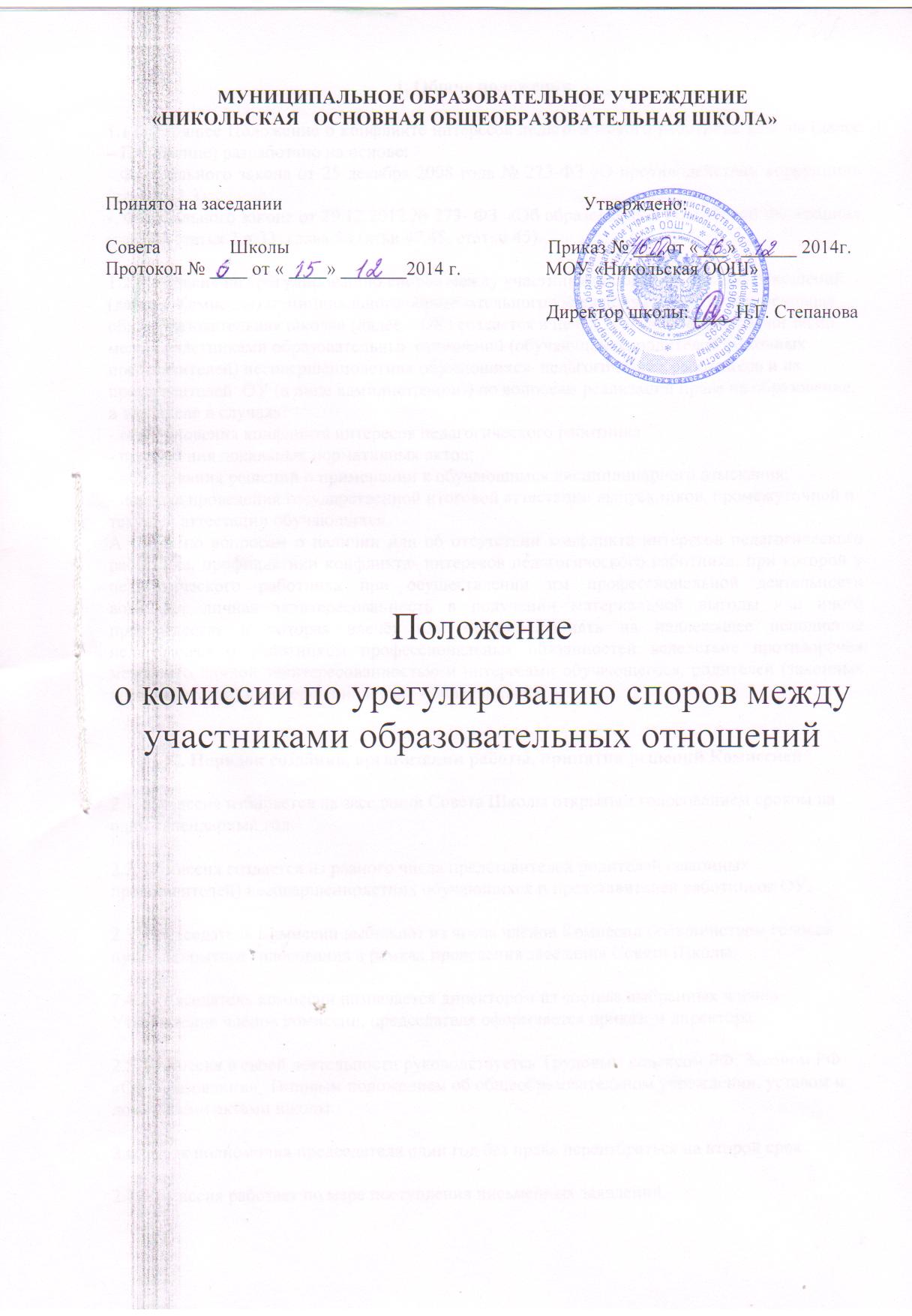 Положение о комиссии по урегулированию споров между участниками образовательных отношений1. Общие положения1.1.Настоящее Положение о конфликте интересов педагогического работника Школы (далее – Положение) разработано на основе:- Федерального закона от 25 декабря 2008 года № 273-ФЗ «О противодействии коррупции» (статья 13.3);-  Федерального закона от 29.12.2012 № 273- ФЗ  «Об образовании в Российской Федерации» (глава 1 статья 2 п.33, глава 5 статьи 47,48, статьи 45).1.2. Комиссия по урегулированию споров между участниками образовательных отношений (далее – Комиссия) муниципального образовательного учреждения «Никольская основная общеобразовательная школа» (далее – ОУ) создается в целях урегулирования разногласий между участниками образовательных отношений (обучающихся, родителей (законных представителей) несовершеннолетних обучающихся, педагогических работников и их представителей  ОУ (в лице администрации)) по вопросам реализации права на образование, в том числе в случаях:- возникновения конфликта интересов педагогического работника; - применения локальных нормативных актов; - обжалования решений о применении к обучающимся дисциплинарного взыскания;- порядка проведения государственной итоговой аттестации выпускников, промежуточной и текущей аттестации обучающихся.А также по вопросам о наличии или об отсутствии конфликта интересов педагогического работника, профилактики конфликта  интересов педагогического работника, при которой у педагогического работника при осуществлении им профессиональной деятельности возникает личная заинтересованность в получении материальной выгоды или иного преимущества и которая влечёт или может повлиять на надлежащее исполнение педагогическим работником профессиональных обязанностей вследствие противоречия между его личной заинтересованностью и интересами обучающегося, родителей (законных представителей) несовершеннолетних обучающихся.2. Порядок создания, организации работы, принятия решений Комиссией2.1. Комиссия избирается на заседании Совета Школы открытым голосованием сроком на один календарный год.2.2. Комиссия создается из равного числа представителей родителей (законных представителей) несовершеннолетних обучающихся и представителей работников ОУ.2.3. Председателя Комиссии выбирают из числа членов Комиссии большинством голосов путем открытого голосования в рамках проведения заседания Совета Школы.2.4. Председатель комиссии назначается директором из состава выбранных членов. Утверждение членов комиссии, председателя оформляется приказом директора.2.5. Комиссия в своей деятельности руководствуется Трудовым кодексом РФ, Законом РФ «Об образовании», Типовым положением об общеобразовательном учреждении, уставом и локальными актами школы.  Срок полномочия председателя один год без права переизбраться на второй срок.2.7. Комиссия работает по мере поступления письменных заявлений.2.8. Комиссия принимает заявления от учителей, сотрудников, обучающихся и их родителей (законных представителей) в письменной форме.2.9. Комиссия по поступившим заявлениям разрешает возникающие конфликты только на территории учебного заведения, только в полном составе и в определенное время (в течение 3-х дней с момента поступления заявления), заранее оповестив заявителя и ответчика.2.10. Решение Комиссии принимается большинством голосов и фиксируется в протоколе заседания Комиссии. Комиссия самостоятельно определяет сроки принятия решения в зависимости от времени, необходимого для детального рассмотрения конфликта, в том числе для изучения документов, сбора информации и проверки ее достоверности.2.11. Председатель Комиссии подчиняется Совету Школы, но в своих действиях независим, если это не противоречит Уставу Школы, законодательству РФ.2.12. Председатель в одностороннем порядке имеет право пригласить для профилактической беседы педагога, сотрудника, обучающегося и его родителей (законных представителей), не собирая для этого весь состав Комиссии.2.13. Председатель имеет право обратиться за помощью к директору Школы для разрешения особо острых конфликтов.2.14. Председатель и члены Комиссии не имеют права разглашать информацию, поступающую к ним. Никто, кроме членов Комиссии, не имеет доступа к информации. Директор Школы и Председатель Совета Школы  лишь правдиво информируются по их запросу.2.15. Комиссия несет персональную ответственность за принятие решений.2.16. Решение Комиссии является обязательным для всех участников образовательных отношений в Школе и подлежит исполнению в сроки, предусмотренные указанным решением.2.17. Решение по рассматриваемому вопросу доводит до заявителя председатель комиссии или его заместитель в устной или письменной форме. Решение Комиссии может быть обжаловано в установленном законодательством Российской Федерации порядке.2.18. Заявитель расписывается в журнале регистрации в получении решения по егозаявлению. Журнал регистрации заявлений в комиссию должен быть пронумерован и прошит,  хранится в учебной части.3. Права членов КомиссииКомиссия имеет право:· принимать к рассмотрению заявления любого участника образовательных отношений при несогласии с решением или действием руководителя, учителя, классного руководителя, воспитателя, обучающегося;• принимать решение по каждому спорному вопросу, относящемуся к ее компетенции; • запрашивать дополнительную документацию, материалы для проведения самостоятельного изучения вопроса;• рекомендовать приостанавливать или отменять ранее принятое решение на основании проведенного изучения при согласии конфликтующих сторон;• рекомендовать изменения в локальных актах Школы с целью демократизации основ управления или расширения прав участников образовательных отношений.4. Обязанности членов КомиссииЧлены Комиссии обязаны:• присутствовать на всех заседаниях комиссии;• принимать активное участие в рассмотрении поданных заявлений в устной или письменной форме;• принимать решение по заявленному вопросу открытым голосованием (решение считается принятым, если за него проголосовало большинство членов комиссии при присутствии ее членов в полном составе);• принимать своевременно решение, если не оговорены дополнительные сроки рассмотрения заявления;• давать обоснованный ответ заявителю в устной или письменной форме в соответствии с пожеланием заявителя.5. Документация5.1. Документация Комиссии выделяется в отдельное делопроизводство.5.2. Заседания Комиссии оформляются протоколом.5.3.  Протоколы заседаний Комиссии нумеруются с начала работы комиссии.5.4. Протоколы заседаний Комиссии сдаются вместе  с отчетом конфликтной комиссии за учебный год  Совету  Школы и хранятся в документах Совета Школы три года.